به نام ایزد  دانا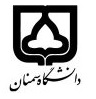 (کاربرگ طرح درس)                   تاریخ بهروز رسانی:10/1/99               دانشکده     .......هنر........                                               نیمسال /دوم سال تحصیلی 99-98بودجهبندی درسمقطع: کارشناسی*  کارشناسی ارشد□  دکتری□مقطع: کارشناسی*  کارشناسی ارشد□  دکتری□مقطع: کارشناسی*  کارشناسی ارشد□  دکتری□تعداد واحد: نظری.1 عملی2تعداد واحد: نظری.1 عملی2فارسی: کارگاه چاپ سیلکفارسی: کارگاه چاپ سیلکنام درسپیشنیازها و همنیازها: کارگاه چاپ سنتیپیشنیازها و همنیازها: کارگاه چاپ سنتیپیشنیازها و همنیازها: کارگاه چاپ سنتیپیشنیازها و همنیازها: کارگاه چاپ سنتیپیشنیازها و همنیازها: کارگاه چاپ سنتیلاتین: silk printing studioلاتین: silk printing studioنام درسشماره تلفن اتاق: 31535362شماره تلفن اتاق: 31535362شماره تلفن اتاق: 31535362شماره تلفن اتاق: 31535362مدرس/مدرسین: معصومه طوسیمدرس/مدرسین: معصومه طوسیمدرس/مدرسین: معصومه طوسیمدرس/مدرسین: معصومه طوسیمنزلگاه اینترنتی:منزلگاه اینترنتی:منزلگاه اینترنتی:منزلگاه اینترنتی:پست الکترونیکی:samira.toosi@semnan.ac.irپست الکترونیکی:samira.toosi@semnan.ac.irپست الکترونیکی:samira.toosi@semnan.ac.irپست الکترونیکی:samira.toosi@semnan.ac.irبرنامه تدریس در هفته و شماره کلاس: شنبه.  ساعت 18-13  کارگاه چاپ سیلکبرنامه تدریس در هفته و شماره کلاس: شنبه.  ساعت 18-13  کارگاه چاپ سیلکبرنامه تدریس در هفته و شماره کلاس: شنبه.  ساعت 18-13  کارگاه چاپ سیلکبرنامه تدریس در هفته و شماره کلاس: شنبه.  ساعت 18-13  کارگاه چاپ سیلکبرنامه تدریس در هفته و شماره کلاس: شنبه.  ساعت 18-13  کارگاه چاپ سیلکبرنامه تدریس در هفته و شماره کلاس: شنبه.  ساعت 18-13  کارگاه چاپ سیلکبرنامه تدریس در هفته و شماره کلاس: شنبه.  ساعت 18-13  کارگاه چاپ سیلکبرنامه تدریس در هفته و شماره کلاس: شنبه.  ساعت 18-13  کارگاه چاپ سیلکاهداف درس: آشنایی با انواع چاپ اسکرین سادهاهداف درس: آشنایی با انواع چاپ اسکرین سادهاهداف درس: آشنایی با انواع چاپ اسکرین سادهاهداف درس: آشنایی با انواع چاپ اسکرین سادهاهداف درس: آشنایی با انواع چاپ اسکرین سادهاهداف درس: آشنایی با انواع چاپ اسکرین سادهاهداف درس: آشنایی با انواع چاپ اسکرین سادهاهداف درس: آشنایی با انواع چاپ اسکرین سادهامکانات آموزشی مورد نیاز: سایت کامپیوتر و نرم افزار های مربوطهامکانات آموزشی مورد نیاز: سایت کامپیوتر و نرم افزار های مربوطهامکانات آموزشی مورد نیاز: سایت کامپیوتر و نرم افزار های مربوطهامکانات آموزشی مورد نیاز: سایت کامپیوتر و نرم افزار های مربوطهامکانات آموزشی مورد نیاز: سایت کامپیوتر و نرم افزار های مربوطهامکانات آموزشی مورد نیاز: سایت کامپیوتر و نرم افزار های مربوطهامکانات آموزشی مورد نیاز: سایت کامپیوتر و نرم افزار های مربوطهامکانات آموزشی مورد نیاز: سایت کامپیوتر و نرم افزار های مربوطهامتحان پایانترمامتحان میانترمارزشیابی مستمر(کوئیز)ارزشیابی مستمر(کوئیز)فعالیتهای کلاسی و آموزشیفعالیتهای کلاسی و آموزشینحوه ارزشیابینحوه ارزشیابی101010درصد نمرهدرصد نمرهکتابهای آموزش  چاپ سیلک، آموزش چاپ، و سایتهای آموزشی و دانشگاهی  کتابهای آموزش  چاپ سیلک، آموزش چاپ، و سایتهای آموزشی و دانشگاهی  کتابهای آموزش  چاپ سیلک، آموزش چاپ، و سایتهای آموزشی و دانشگاهی  کتابهای آموزش  چاپ سیلک، آموزش چاپ، و سایتهای آموزشی و دانشگاهی  کتابهای آموزش  چاپ سیلک، آموزش چاپ، و سایتهای آموزشی و دانشگاهی  کتابهای آموزش  چاپ سیلک، آموزش چاپ، و سایتهای آموزشی و دانشگاهی  منابع و مآخذ درسمنابع و مآخذ درستوضیحاتمبحثشماره هفته آموزشیارائه مباحث تئوری و تصویر جلسه اول: آشنایی با انواع چاپ و و انواع چاپ سلک اسکرین. 1جلسه دوم و سوم: شناخت لوازم و ابزار مختلف جهت چاپ وآموزش و  ارائه پروژه اصلی و طرز تهیه  مواد و پارچه مورد نیاز 2جلسه دوم و سوم: شناخت لوازم و ابزار مختلف جهت چاپ وآموزش و  ارائه پروژه اصلی و طرز تهیه  مواد و پارچه مورد نیاز 3جلسه چهارم ،  پنجم و ششم:  آموزش مراحل طراحی برای تهیه فیلم و آماده سازی میز چاپ4جلسه چهارم ،  پنجم و ششم: آموزش مراحل طراحی برای تهیه فیلم و آماده سازی میز چاپ5جلسه چهارم، پنجم و ششم: آموزش مراحل طراحی برای تهیه فیلم و آماده سازی میز چاپ 6جلسه هفتم و هشتم: آماده سازی شابلون و نوردهی جهت چاپ تک رنگ 7جلسه هفتم و هشتم: آماده سازی شابلون و نوردهی جهت چاپ تک رنگ و چاپ نهایی8جلسه نهم و دهم : مراحل شستن شابلون و آماده سازی برای چاپ9جلسه نهم و دهم : مراحل شستن شابلون و آماده سازی برای چاپ10جلسه یازدهم و دوازدهم: آماده سازی طرح برای چاپ دورنگ 11جلسه یازدهم و دوازدهم: آماده سازی طرح برای چاپ دورنگ12جلسه سیزدهم و چهاردهم: آماده سازی شابلون و نوردهی جهت چاپ دو رنگ و چاپ نهایی13جلسه سیزدهم و چهاردهم: آماده سازی شابلون و نوردهی جهت چاپ دو رنگ و چاپ نهایی14جلسه پانزدهم و شانزدهم: آماده سازی پروژه نهایی و استفاده  لباسها و لفافه ها جهت چاپ 15جلسه پانزدهم و شانزدهم: آماده سازی پروژه نهایی و استفاده از تکنیکهای متفاوت چاپ16